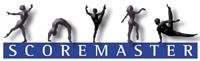 Winner Sheet    Meet: 2008 REGION 3 MEN'S CHAMPIONSHIP    Date: 04-12-2008,    Time: 11:37:13    Level: 8,      Age: LVL8 15 - 18 ,    Rotation:     Session: ,    Event: All AroundPlaceAA TotalHi ScNameNumLevelAgeTeamFXPHRVPBHB170.75013.700Ryan Valovich6108LVL8 15 - 18Sonshine Academy13.10010.40010.65013.70011.30011.600270.10012.600Sage Royston6318LVL8 15 - 18Alamo Gymnastics Center12.60011.85011.60012.40010.85010.800369.40012.600Steven Lauck6508LVL8 15 - 18VSG (Victory Sports Gymnastics11.90011.10011.40012.60011.85010.550468.55013.100Arnold Spinelli6388LVL8 15 - 18North Texas Elite Gymnastics11.55011.00010.85013.10011.50010.550568.40012.650Andrew Kessler6458LVL8 15 - 18Achievers Gymnastics Center12.10011.50010.70012.65010.75010.700668.15013.050Seth Richards6438LVL8 15 - 18Star Center Gymnastics11.4009.90010.70013.05011.80011.300767.50013.000Jared Williams6218LVL8 15 - 18Browns Gymnastics11.2009.90011.45013.00011.10010.850867.25012.600Matt Amodeo6228LVL8 15 - 18Roland/Ballard School11.8509.95010.80012.60012.1509.900966.15012.450Nathan Yacovissi6568LVL8 15 - 18Gyms' port12.30010.8508.60012.45011.00010.9501064.65012.050Cameron Cotham6448LVL8 15 - 18Star Center Gymnastics12.05010.70010.50011.75010.8008.8501163.60012.650Jordan Bell6118LVL8 15 - 18Sonshine Academy12.0508.5009.90012.6509.20011.3001263.15013.100Jordan Cook6208LVL8 15 - 18Springfield Gymnastics Center12.80010.5009.45013.1008.1509.1501362.90013.000Gabe Watters6468LVL8 15 - 18Juergen's Gymnastics Academy10.85010.40010.30013.00011.2007.1501460.75012.100Michael Lachner6398LVL8 15 - 18Houston North Gymnastics10.0009.95010.75012.1009.0508.9001560.40012.450Ryan Taylor6408LVL8 15 - 18North Texas Elite Gymnastics11.50010.5008.50012.4509.1508.300Region III Level 8 12-14 Winner Sheet    Meet: 2008 REGION 3 MEN'S CHAMPIONSHIP    Date: 04-15-2008,    Time: 16:44:16	Level: 8,  	Age: LVL8 12 - 14 ,     Session: 2 ,    Event: All Events & AAPlaceAA TotalNameAgeTeamFXPHRVPBHB172.550Michael ReidLVL8 12 - 14Texas Tumblers12.55011.95011.70012.60011.95011.800272.450Cameron HeaukulaniLVL8 12 - 14Top Flight Gymnastics12.70011.85011.00012.90012.65011.350371.900Connor IannelliLVL8 12 - 14Olympic Hills Gymnastics12.65011.25011.85012.75012.25011.150471.600Alec KopatichLVL8 12 - 14Emerald City Gymnastics12.25011.35011.80013.10011.90011.200570.400Zachary TuckerLVL8 12 - 14Emerald City Gymnastics11.60011.90011.30012.80011.95010.850670.350Josh LemleyLVL8 12 - 14Victory Gymnastics12.25011.55011.35012.65012.50010.050770.250Robert GroganLVL8 12 - 14Champions Gymnastics Center11.90010.40011.00013.70011.65011.600869.900Alex ClarkeLVL8 12 - 14Top Flight Gymnastics12.40011.05011.00013.50012.3509.600969.300Ryan TurneyLVL8 12 - 14Achievers Gymnastics Center12.40011.30011.50012.80010.95010.3501068.700Kyle WolfLVL8 12 - 14Alamo Gymnastics Center12.05010.90011.30012.40011.90010.1501168.400Reggie MorlenLVL8 12 - 14Alamo Gymnastics Center12.6009.65011.60012.40011.20010.9501268.200Nathaniel BrubakerLVL8 12 - 14Flips Texas12.45010.35010.95012.05011.70010.7001368.050Kyle VolentineLVL8 12 - 14C G's Gymnastics12.40011.20010.90012.05011.8009.7001468.000Alex BelliniLVL8 12 - 14Gyms' port11.65011.65010.80012.55011.00010.3501566.900Andrew JacksonLVL8 12 - 14Dynamo Gymnastics12.0009.15011.45012.35012.0009.9501666.300Evan FitzgeraldLVL8 12 - 14Eagle's Wings Athletics11.20010.50010.35011.95011.25011.0501766.200Andrew GrahamLVL8 12 - 14Champions Gymnastics Center12.00010.40010.80012.35010.65010.0001866.150Michael BeneLVL8 12 - 14Emerald City Gymnastics11.85010.60010.70012.10010.75010.1501966.100Jesus OliveroLVL8 12 - 14Champion Gymnastics Academy11.50011.60011.10011.70010.6009.6002065.850Kyle SchleicherLVL8 12 - 14Mercury Gymnastics12.3509.6509.90012.55010.70010.7002165.750Benji JonesLVL8 12 - 14North Texas Elite Gymnastics11.10010.50010.85012.65010.7009.9502265.600Alex KovichLVL8 12 - 14Gulf Gymnastics12.25010.1509.70013.00011.1509.3502364.950Austin WilliamsLVL8 12 - 14Great American Gymnastic Expre10.7509.75010.90012.35010.80010.4002464.900Reid PelonLVL8 12 - 14North Texas Elite Gymnastics12.3509.9009.85012.2009.75010.8502564.750Cody HarnessLVL8 12 - 14Springfield Gymnastics Center12.30010.75010.35012.25010.7008.4002664.350Caleb RitchieLVL8 12 - 14Oklahoma Gold Gymnastics11.8509.30010.30012.6009.90010.4002764.150Bart BarnettLVL8 12 - 14Achievers Gymnastics Center10.95010.65011.05011.80010.1509.5502863.200Zach DylagLVL8 12 - 14Woodlands Gymnstics Academy10.8009.10010.55012.20011.0509.5002963.000Michael CaseyLVL8 12 - 14Lawrence Gymnastics Academy11.0008.9508.70013.20010.30010.8503062.800Alex PottsLVL8 12 - 14Houston North Gymnastics10.5509.00010.95011.65011.5509.1003161.100Mark MorealleLVL8 12 - 14Empire Gymnastics10.1009.9007.20012.35011.6009.9503260.000Adam TemplinLVL8 12 - 14Eagle's Wings Athletics11.9009.2508.60012.5509.2508.4503359.200Kevan WillisLVL8 12 - 14Mercury Gymnastics12.3008.9508.80012.3008.7008.1503458.950Reuben JosephLVL8 12 - 14North Texas Elite Gymnastics10.8509.70010.25011.7007.0009.4503558.200Jeffery MonroeLVL8 12 - 14Champions Gymnastics Center11.2507.2009.70012.3508.4009.3003657.750D.J. WeierLVL8 12 - 14Texas Elite11.2508.15010.85011.15010.2506.1003757.150Jake SakumuraLVL8 12 - 14Lawrence Gymnastics Academy10.3508.3007.75012.1009.2509.4003856.700Tyler MurrayLVL8 12 - 14Aspire Athletics10.8508.5508.95012.2008.0008.150